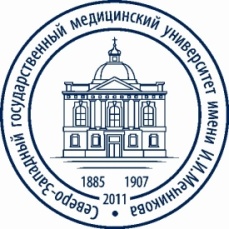 РЕЗУЛЬТАТЫвступительного экзамена в аспирантуру Специальная дисциплина Дата проведения экзамена 25 июля 2016 г.Министерство здравоохранения Российской Федерациифедеральное государственное бюджетное образовательное учреждениевысшего образования"Северо-Западный государственный медицинский университет имени И.И.  Мечникова"Министерства здравоохранения Российской Федерации(ФГБОУ ВО СЗГМУ им. И.И. Мечникова Минздрава России)№ФИО поступающего полностьюОЦЕНКА  Абациева Мадина Петровна4Абдуллаев Заур Тажудинович5Алиев Натиг Сабир оглы4Бакшеева Анастасия Олеговна4Балаева Ирина Романовна3Балунов Валентин Николаевич4Беличева Кристина Александровна4Белолипецкая Елизавета Александровна5Бойченко Татьяна Николаевна5Большакова Валентина Юрьевна5Ван Чжэмин5Воробьев Михаил Андреевич5Гаджиагаев Эльдар Кафланович4Газиев Аятула Хизриевич5Галиуллина Лиана Айдаровна4Гарышина Юлия Олеговна5Гиголаева Лариса Павловна5Горобцова Анастасия Александровна5Гусинский Иван ГеннадьевичнеявкаДемина Оксана ВалерьевнанеявкаДмитриева Виктория Павловна4Евсеев Павел Юрьевич5Жигулина Ольга Алексеевна4Жукова Елена Андреевна4Заикин Артур Юрьевич5Зайцев Илья Дмитриевич5Замятина Юлия Евгеньевна5Запольский Семен Михайлович5Запорожченко Дмитрий НиколаевичнеявкаЗлоказов Михаил Дмитриевич5Игнатова Татьяна Сергеевна5Ионов Павел Михайлович5Исмаилов Кирилл Игоревич5Караваев Алексей Васильевич5Карапузов Евгений Георгиевич4Карев Егор Александрович5Киселева Галина Валерьевна5Колодий Светлана Петровна5Кошкин Артем Александрович4Крючкова Валентина Викторовна5Кудзиев Андрей ВалериевичнеявкаКучуркин Михаил Андреевич5Кучуркина Анастасия Олеговна5Лавринова Евгения Александровна5Лебедева Ольга Константиновна5Лебедева Янина Александровна4Лоос Юлия ГермановнанеявкаМагометов Марат Эльбрусович5Мазнев Дмитрий Сергеевич5Мансуров Джалолидин Шамсидинович5Марченкова Мария Ивановна5Махмудов Рустам Чакарханович4Медведев Юрий Викторович5Метсо Кристина Владимировна5Микаилова Роза Великрамовна3Мирзаева Людмила Мухтаровна5Мороцкая Анастасия Владиславовна5Мусаев Марат Мусаевич5Нищетенко Дарья Юрьевна5Нур Омар Фаруг Омар4Озеров Евгений Викторович4Осипова Ирина Сергеевна5Осмаловская Екатерина Александровна4Павлов Антон ЛеонидовичнеявкаПлатонов Антон Олегович4Подьякова Юлия5Прощай Галина Александровна5Пуздряк Петр Дмитриевич5Реброва Светлана Александровна5Резцова Полина Александровна5Романенко Елизавета Владимировна5Рыбка Дина Олеговна5Рычков Иван Вячеславович5Рябоконь Светлана Сергеевна5Сараев Сергей Владимирович4Семенов Артем Игоревич4Слета Никита Евгеньевич4Смолина Ольга Анатольевна4Степанов Кирилл Евгеньевич5Сутормин Ярослав Александрович4Тахмезова Рена ТофиковнанеявкаТрунтова Анна Владимировна5Усенко Иван Николаевич5Федяшова Татьяна Юрьевна5Хайдаров Валерий МихайловичнеявкаХубулов Инал Гурамович5Хусаинова Махфуза ШухратовнанеявкаЦеликова Екатерина Валерьевна5Цой Екатерина Родионовна5Чернова Екатерина Владимировна5Черноруцкая Екатерина Игоревна5Щур Мария Сергеевна5Эхсан-Уль-Хак5Янюшина Елена Александровна4